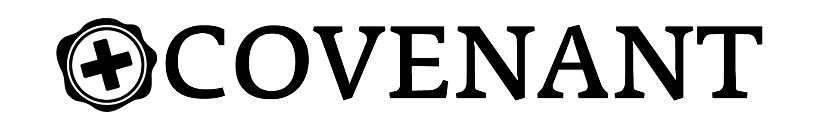 Mark: Eyewitness to History					  		               Week of March 19th What’s Possible?				  	  	  		                       Rev. Kyle GatlinWhat’s impossible?(Mark 9:21-29) Jesus asked the boy’s father, “How long has he been like this?” “From childhood,” he answered. 22 “It has often thrown him into fire or water to kill him. But if you can do anything, take pity on us and help us.” 23 “‘If you can’?” said Jesus. “Everything is possible for one who believes.” 24 Immediately the boy’s father exclaimed, “I do believe; help me overcome my unbelief!” 25 When Jesus saw that a crowd was running to the scene, he rebuked the impure spirit. “You deaf and mute spirit,” he said, “I command you, come out of him and never enter him again.” 26 The spirit shrieked, convulsed him violently and came out. The boy looked so much like a corpse that many said, “He’s dead.” 27 But Jesus took him by the hand and lifted him to his feet, and he stood up. 28 After Jesus had gone indoors, his disciples asked him privately, “Why couldn’t we drive it out?” 29 He replied, “This kind can come out only by prayer.”This is us - Belief & Unbelief“Sometimes being part of a community of faith increases the temptation to pretend to believe what we really don’t.”  John OrtbergWhen I doubt, there is room for faith.  When doubts are gone, faith isn’t needed. (1 Corinthians 13:12) For now we see only a reflection as in a mirror; then we shall see face to face. Now I know in part; then I shall know fully, even as I am fully known.(Jude 1:22)  Be merciful to those who doubt;(Mark 10:17-27) As Jesus started on his way, a man ran up to him and fell on his knees before him. “Good teacher,” he asked, “what must I do to inherit eternal life?” 18 “Why do you call me good?” Jesus answered. “No one is good—except God alone. 19 You know the commandments: ‘You shall not murder, you shall not commit adultery, you shall not steal, you shall not give false testimony, you shall not defraud, honor your father and mother.’” 20 “Teacher,” he declared, “all these I have kept since I was a boy.” 21 Jesus looked at him and loved him. “One thing you lack,” he said. “Go, sell everything you have and give to the poor, and you will have treasure in heaven. Then come, follow me.” 22 At this the man’s face fell. He went away sad, because he had great wealth. 23 Jesus looked around and said to his disciples, “How hard it is for the rich to enter the kingdom of God!” 24 The disciples were amazed at his words. But Jesus said again, “Children, how hard it is to enter the kingdom of God! 25 It is easier for a camel to go through the eye of a needle than for someone who is rich to enter the kingdom of God.” 26 The disciples were even more amazed, and said to each other, “Who then can be saved?” 27 Jesus looked at them and said, “With man this is impossible, but not with God; all things are possible with God.”We move from faith IN Jesus, to the faith OF JesusThe crux of faith is trusting a person